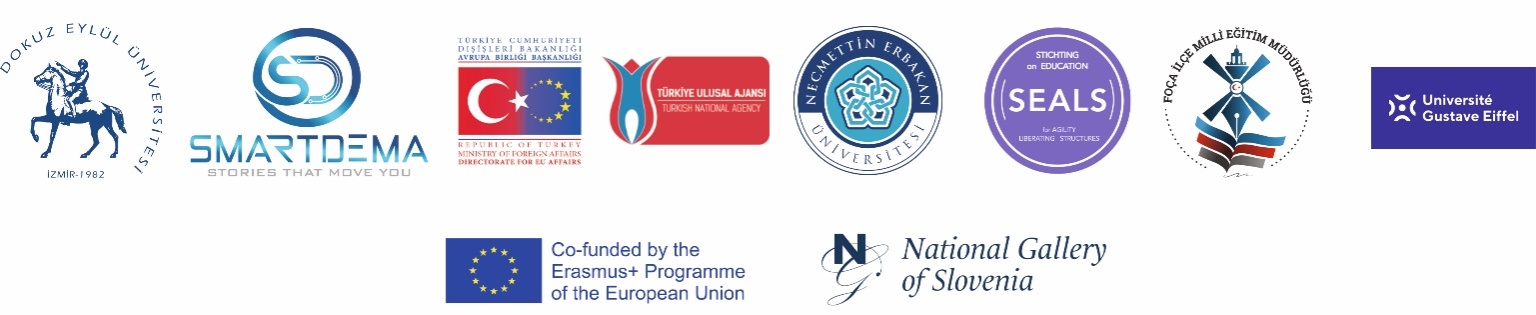 SMARTDEMA PROJECT MEETING1 – 2 October 2021 / FOÇAMinutes of Meeting and PhotosThe introduction and description of SmartDema ProjectThe presentation of survey results analyzed by Foca National Directorate of Education Evaluation of the prominent and hidden elements on the survey study The Lecture of Foça History and cultural richness delivered by the guest speaker Sebahattin KaraçamDiscussing the language of the stories to be created in the projectWriting stories with a maximum of 600 characters and comments with 350 charactersDetermining the methods to be applied to evaluate the compatibility of the emojis used with the shared contentPresentation by Daniel Weiss (Partner of SmartDEMA project) on the updated parts of the app and the process The importance of sharing emotions in the SmartDema application for the project and informing the target audience for content entry accordingly Contacting the İzmir Provincial Directorate of National Education so that the users are not only local but also from different environments.Organizing informative and promotional webinars and similar events for different groups and groups in the district in order to make a minimum of 250 posts from Foça until December 1, 2021. Communicating with stakeholders in order to increase the number of users and shares of the applicationEnriching the stories to be added to the application with images and videos Discussion of the reward system in the application Getting the application ready by October 15, 2021 Meeting on social media accounts on October 4, 2021 Gaining insights about the historical and cultural elements of Foça, whose content is planned to be created in the SmartDema application, by visiting the sea and land with the Author and Educator Cevat YıldırımDiscussing the activities to be carried out for the dissemination of the SmartDema application The next meeting (LTTA) will be held in France in January 2022 Determination of the number of participants in the planned meeting in FranceFollowing updates on Miroboard Preparing vegan cuisine by January 2022PHOTOS OF THE MEETING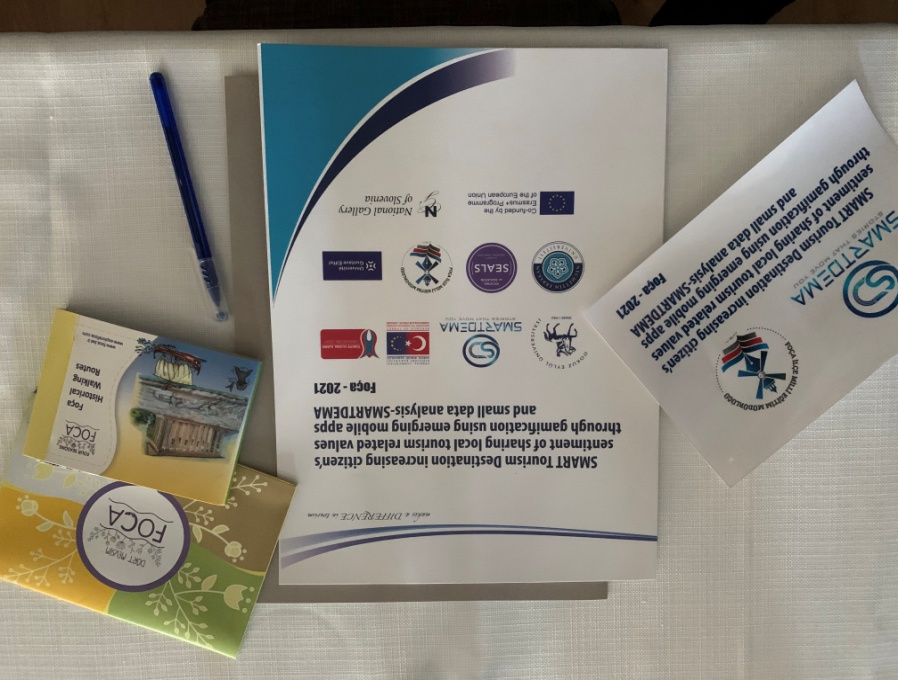 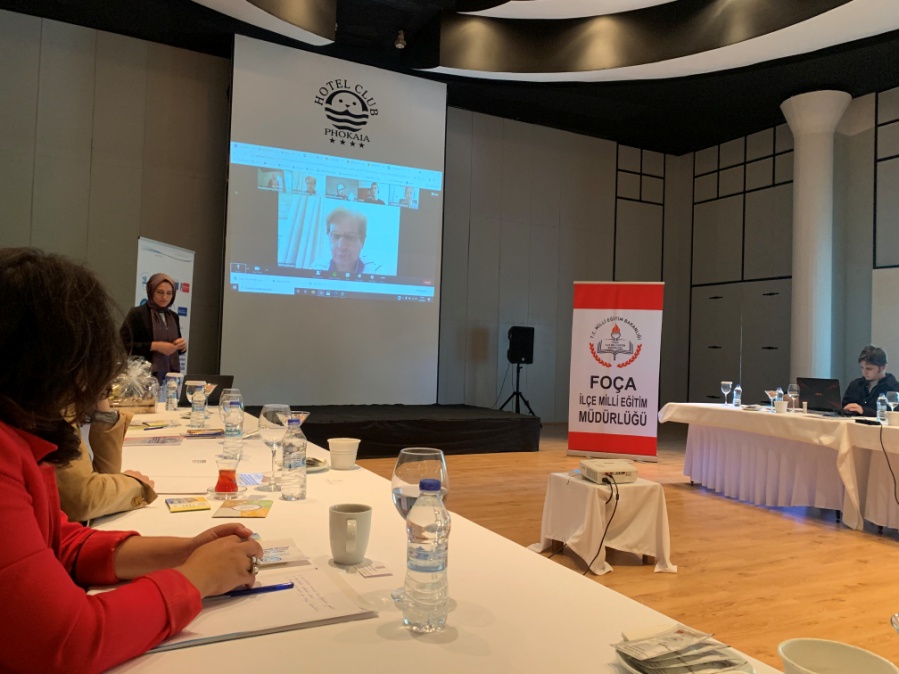 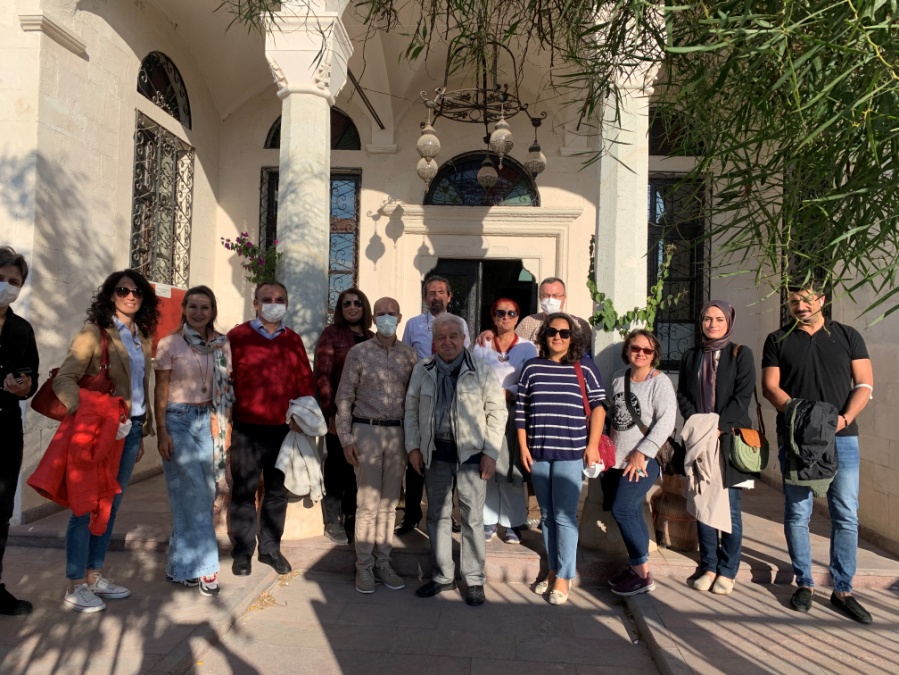 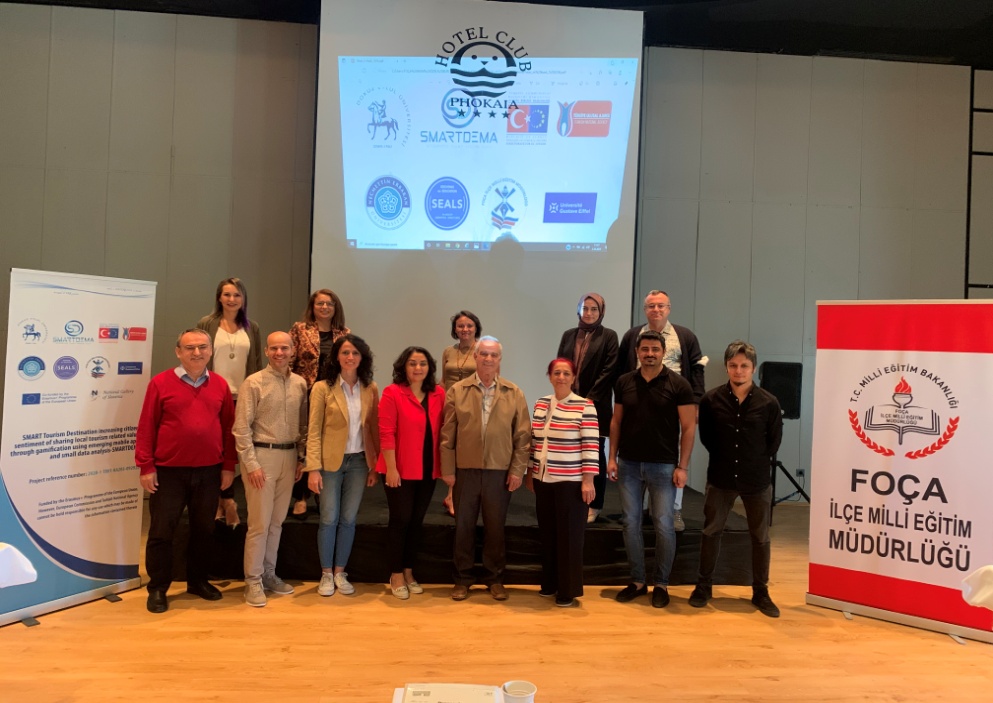 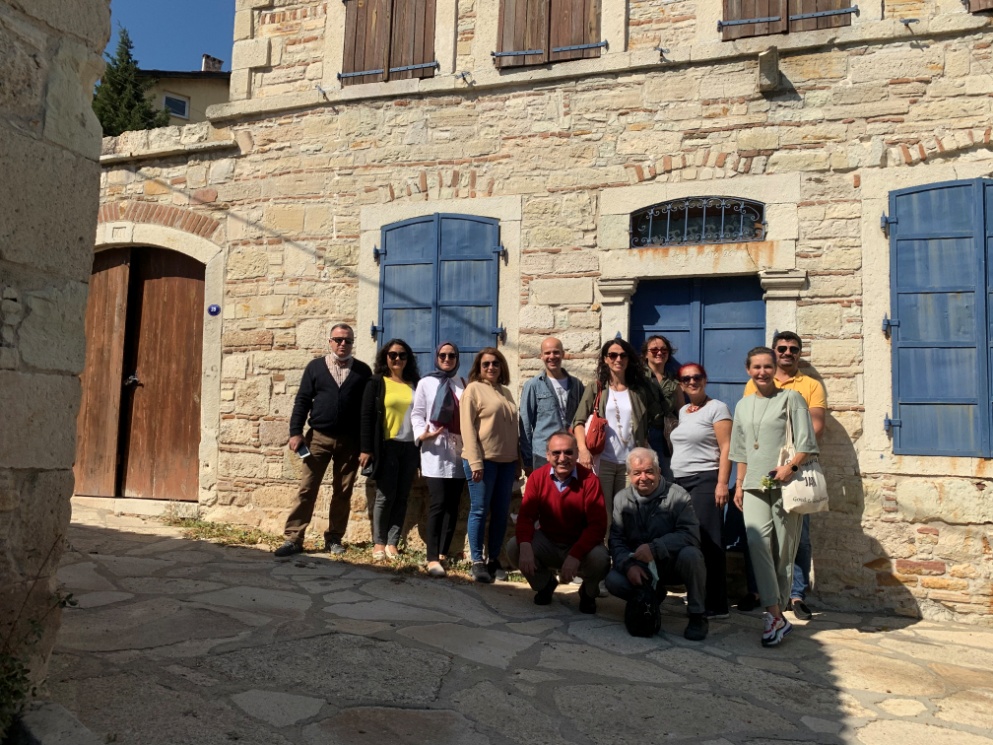 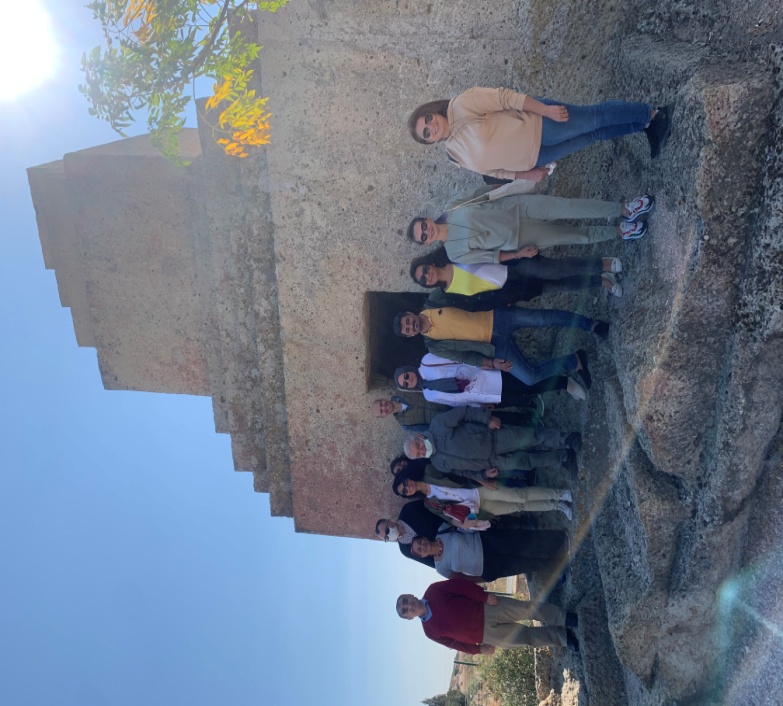 